BOLSA DE VALORES DE PANAMÁ, S.A.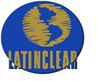 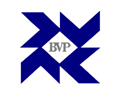 CENTRAL LATINOAMERICANA DE VALORES, S.A.FORMULARIO DE DATOS GENERALES DEL EJECUTIVO PRINCIPAL NOMBRE DE LA ENTIDAD:FECHA: Importante: Favor no dejar espacios en blanco. En todo caso, se deberá colocar expresamente "no tiene" o "ninguno"._______________________________________FIRMAI.  Datos Personales I.  Datos Personales Nombre Completo: Nombre Completo: Número de Cédula/Pasaporte:Nacionalidad:Fecha de Nacimiento: Estado Civil:Dirección Residencial: Dirección Residencial: Teléfono Residencial: Profesión:Teléfono Celular:Correo Electrónico:Teléfono Laboral:Correo Electrónico Laboral:Número de Licencia de Ejecutivo Principal: No. De Resolución: II.  Historial Académico (Favor indicar el TÍTULO más alto obtenido)II.  Historial Académico (Favor indicar el TÍTULO más alto obtenido)Título Obtenido:Título Obtenido:Nombre de la Institución:Nombre de la Institución:Ciudad y País de la Institución:Ciudad y País de la Institución:Año en que obtuvo el título:Año en que obtuvo el título:III. Historial Profesional III. Historial Profesional Fecha de Inicio:Fecha de Terminación:Nombre del Empleador:País:Posición Ocupada:Supervisor Inmediato:Resumen de las Funciones:Resumen de las Funciones:Fecha de Inicio: Fecha de Terminación:Nombre del Empleador:País:Posición Ocupada:Supervisor Inmediato:Resumen de las Funciones:Resumen de las Funciones:IV. Información Adicional IV. Información Adicional ¿Ha sido objeto de investigación y/o sanción por parte de alguna entidad nacional o internacional relacionado con el mercado de valores o delitos financieros?                                                                SI                  NO(De ser afirmativo favor ampliar su respuesta)             Explicación: ¿Ha sido objeto de investigación y/o sanción por parte de alguna entidad nacional o internacional relacionado con el mercado de valores o delitos financieros?                                                                SI                  NO(De ser afirmativo favor ampliar su respuesta)             Explicación: DECLARACIONES:*Declaro que toda la información antes mencionada es verdadera y me obligo a notificar inmediatamente a Bolsa de Valores de Panamá (BVP) y Central Latinoamericana de Valores, S.A. (Latin Clear) sobre cualquier cambio en la misma.Nota: en el evento que no sea Puesto de Bolsa, no requerie notificar a BVP de dicha actualización.DECLARACIONES:*Declaro que toda la información antes mencionada es verdadera y me obligo a notificar inmediatamente a Bolsa de Valores de Panamá (BVP) y Central Latinoamericana de Valores, S.A. (Latin Clear) sobre cualquier cambio en la misma.Nota: en el evento que no sea Puesto de Bolsa, no requerie notificar a BVP de dicha actualización.